Eighteen respondents of 23 attendees (78%). Four nil comments, 14 open comments.Breakdown for 108 possible responses for 18 respondents Very good = 	79%Good = 	17%About right = 	3%Poor = 		1%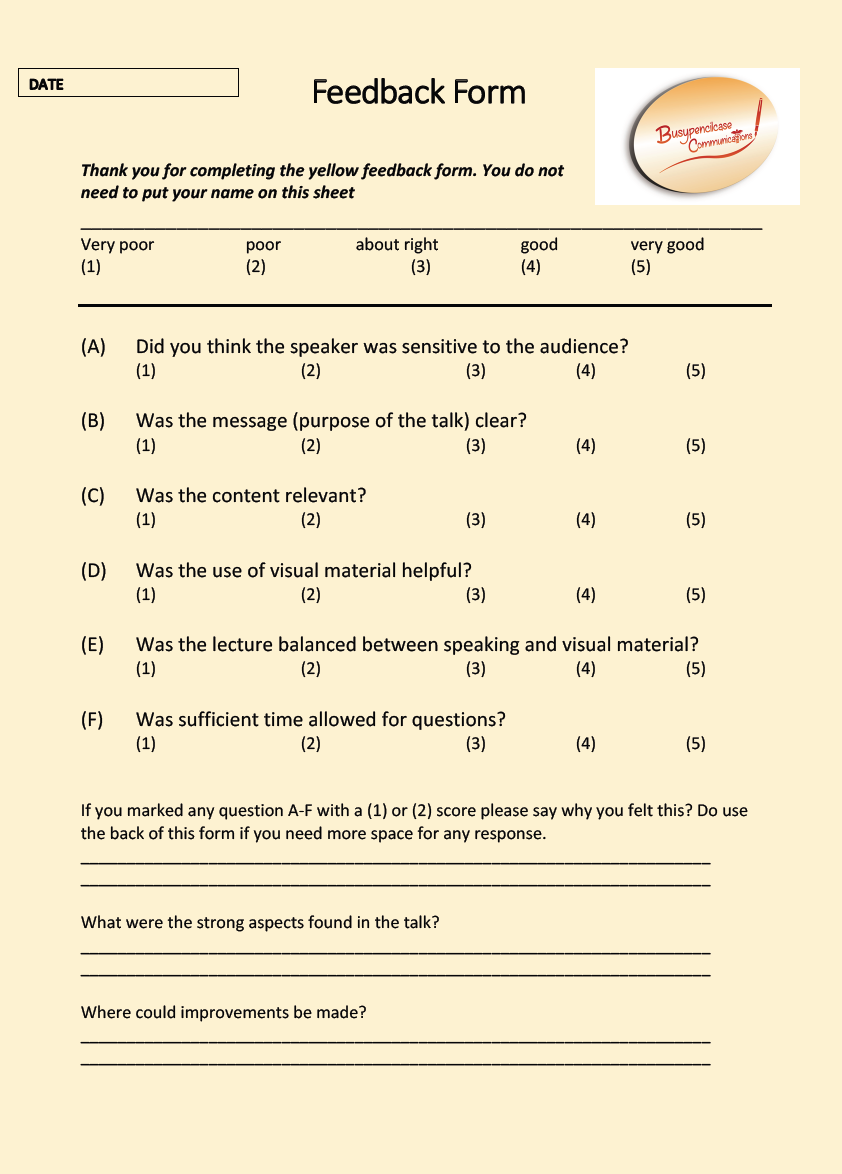 FREE ANSWERSCommentsREASON FOR SCOREExcellent, knew what he was talking aboutGenerally excellent talkSTRONGRelating case to real peopleVery deepClear explanations of common conditionsVery good speakerThe perspective of the podiatrist in the broader context of medicine most educational contentWith some humour, not too longInvolved subjectProactive for preventionExcellent knowledgeInformative & very well put acrossThank youA new-ish form of medicine explained very clearlyIMPROVEMENTSNot enough practical, too much chatIndicating helpful practice for foot healthHow to look after your feet hints & tipsRather too graphicNone – very entertainingOverall very goodNone - excellent